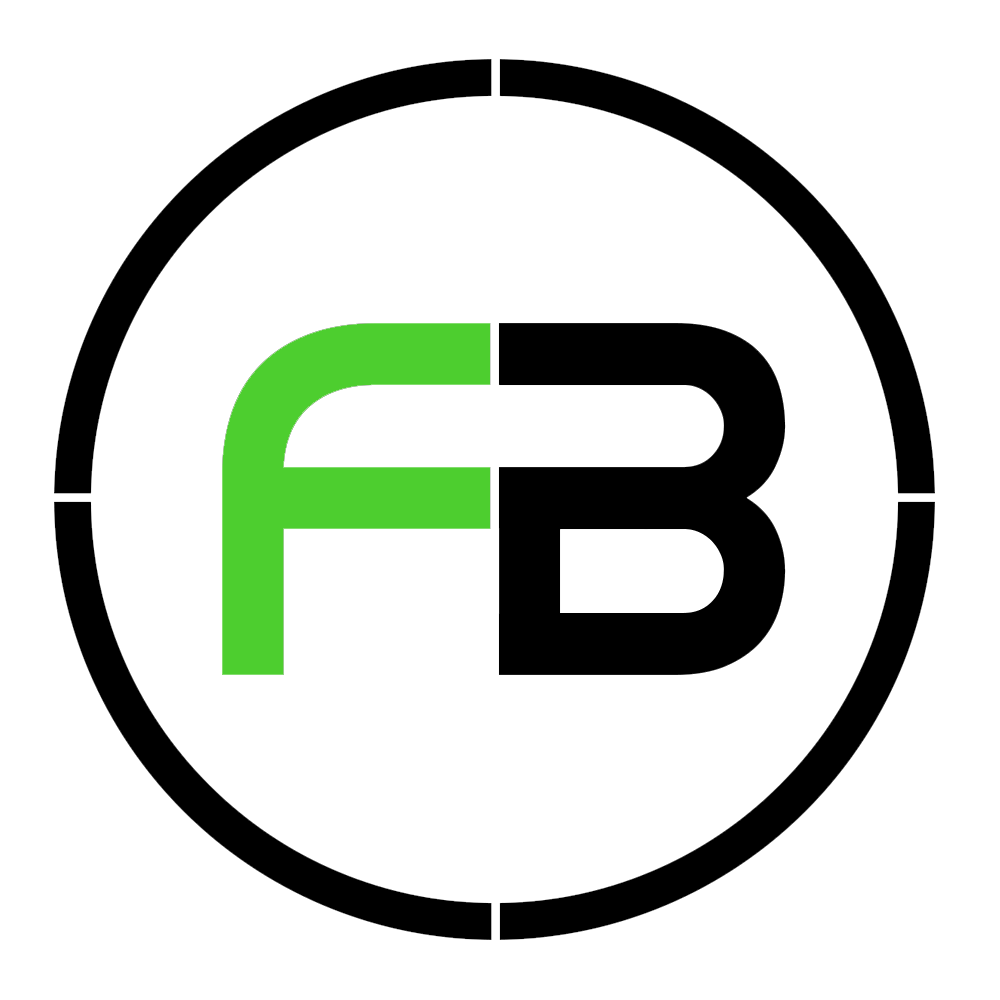 FOCUS BULACANMembership Application FormPlease fill up ALL the requested information. Just type your answer at the space after each item.FULL NAMEComplete name (first/middle/surname), but kindly also indicate your nicknameBIRTHDATEMonth, day, and year (full information required)HOMETOWN / CURRENT ADDRESSWhich town of Bulacan are you from? And where do you currently reside?PHOTOGRAPHY GENRE/FIELDWhat’s your favorite field or genre of photography? Or what field do you specialize in?PHOTOGRAPHY DEFINITION / FAVORITE QUOTEHow do you define photography? (Your own definition, not from Google.)b.) What’s your favorite quote about photography (This time from Google, please state author of the quote.)CAMERA GEARWhat camera and lens are you using? If more than one, what do you use most, or what’s your favorite combo? PHOTOGRAPHY EXPERIENCEHow long have you been shooting? Or when did you start with photography?
WEBSITE / PORTFOLIODo you have a website or portfolio of your photos? Or any online link where we can view your gallery/photos.OTHER PHOTOGRAPHY AFFILIATIONSAre you a current member of other photography clubs or organizations? Or are you a former member of other photography clubs/organizations? Please state the club/org name and years you are/were active. OTHER INFOAny random info you can share, e.g. favorite color, band, song, school, actor, other talents or other interesting facts about you.EXPECTATIONSWhat do you expect from Focus Bulacan? What are you expecting from yourself if you become a member?  CONTACT DETAILSPlease let us know how we may contact you. Cellphone number, or email address or Facebook profile.MESSAGEFor special concerns or requests that you may want to tell us, state here. (Optional). DATE OF SUBMISSION : After accomplishing this form, please email to apply4focus@gmail.com with this subject format : “Membership Application - [Your Name]”Expect a reply email from us. We’ll do our best to keep in touch as soon as possible.The best of luck! We hope to shoot with you soon! (Please note that sending this application form does NOT make you a Focus Bulacan member YET. This is just the first step in your membership application. Kindly visit www.focusbulacan.com/join for full details.)